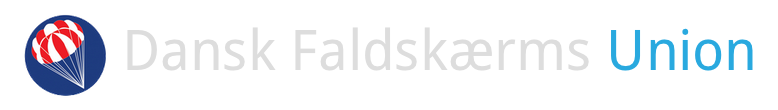 Tilmelding til instruktør-II eksamen  TILMELDING TIL INSTRUKTØR-II EKSAMEN 2019Udfyld nedenstående oplysninger i Word eller Open Office. Alle felter med kursiv skal udfyldes.INDSTILLENDE INSTRUKTØR-IMEDBRAGT HJÆLPERDOKUMENTATION SOM SKAL MEDSENDES* Instruktørlogbog (antal virkedage, udtjek, afsæt, radio, undervisning og godkendelser)* Springlogbog, seneste side samt 100 spring før (antal spring)* Førstehjælpsbevis (kun hvis udløbet/fornyet siden forkursus)UNDERSKRIFTERTilmeldingen skal ikke udskrives eller underskrives, blot udfyldes elektronisk.MODTAGER AF DIN TILMELDINGInstruktørudvalget på iu@dfu.dkDEADLINESøndag den 13. oktober 2019 kl. 23.59.BEKRÆFTELSEIU bekræfter modtagelsen af din tilmelding inden for 3 dage. Modtager du ikke bekræftelsen inden for dén tid, skal du selv følge op. Din email kan være fanget af spamfilter, fejl osv.Detaljeret program samt deltagerliste tilgår alle tilmeldte mandag den 14. oktober 2019.FORBEREDELSEPå www.dfu.dk under Instruktør -> Uddannelsesmateriale -> Instruktør findes opgaven "Den gode instruktør 2017" som du skal forberede dig på. Ligeledes skal du gennemse bilagssamlingen til teoriprøven. Denne offentliggøres ca. 2 uger før eksamen på DFU.DK samt til alle tilmeldte via E-mail.BETALINGBetaling, jf. indbydelsen, skal være DFU i hænde senest torsdag den 24. oktober 2019.Med venlig hilsenInstruktørudvalgetRasmus Mackeprang (formand) 5374 4323 – Claus Larsen 2729 3401 - Ditte Johnsen 2072 9687 - Steen Riis-Petersen 3162 1968NavnNavnAdresseAdressePostnr.ByE-mailadresseE-mailadresseTelefonKlubI-nummerNavnE-mailadresseNavnTelefonE-mailadresse